 Knights of Columbus Council #7909 Scholarship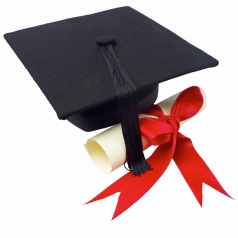 Open to high school seniors and current college students
who are members of Prince of Peace Parish.  We will award up                         to four $1,000 scholarships.  Applicants must submit the following:The application. Email, Grand Knight, at kofc7909@popolathe.org to receive the application and guidelines via email.  A Service ResumeAn essay not to exceed 500 words describing when you worked on
a team to accomplish a goal OR when you took a stand to defend
a principle.One letter of referenceA school and/or job resumeApplications should be addressed to Scholarship, K of C #7909, Prince of Peace
Catholic Church, 16000 W. 143rd Street, Olathe, KS, 66062.  Applications must be
received no later than May 3rd, each year at 5pm.  If you have any questions, please
contact, Grand Knight, at kofc7909@popolathe.org.